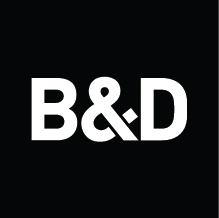 Уважаемые коллеги!Приглашаем вас принять участие в ежегодной международнойнаучно-практической конференции«Экономика и бизнес в условиях цифровой трансформации и новых вызовов»г. Москва, Институт бизнеса и дизайна14 апреля 2023 г.ЦЕЛЬ КОНФЕРЕНЦИИЦель конференции – обсуждение тенденций развития и факторов, влияющих на экономику, креативную индустрию, современное искусство и дизайн, а также новаций в сфере менеджмента, маркетинга, рекламы.К участию в конференции приглашаются российские и иностранные ученые, преподаватели, аспиранты, студенты.ОРГАНИЗАТОР КОНФЕРЕНЦИИ
Автономная некоммерческая организация высшего образования «Институт бизнеса и дизайна»РАБОТА КОНФЕРЕНЦИИ:Формат проведения:– очно– дистанционно – заочноУчастие в конференции – бесплатное.Рабочий язык конференции – русский, английский.По итогам конференции будут подготовлены следующие материалы:– сборник докладов с присвоением УДК, ББК, ISBN (pdf) и размещением в РИНЦ– именной сертификат участника конференции (pdf)Внимание!Высылая материалы на конференцию, автор тем самым выражает согласие с передачей АНО ВО «Институт бизнеса и дизайна» прав на их размещение в отрытом доступе в сети Интернет, а также удостоверяет факт того, что представленный доклад нигде ранее не публиковался.НАУЧНЫЕ НАПРАВЛЕНИЯ КОНФЕРЕНЦИИАКТУАЛЬНЫЕ ПРОБЛЕМЫ ЭКОНОМИЧЕСКОГО РАЗВИТИЯ В УСЛОВИЯХ НОВЫХ ВЫЗОВОВ СОВРЕМЕННОЕ СОСТОЯНИЕ И ТЕНДЕНЦИИ РАЗВИТИЯ КРЕАТИВНЫХ ИНДУСТРИЙСОВРЕМЕННОЕ ИСКУССТВО И ДИЗАЙН В РОССИИ И МИРЕЦИФРОВАЯ ТРАНСФОРМАЦИЯ И МЕНЕДЖМЕНТМАРКЕТИНГ И РЕКЛАМА В ЦИФРОВОМ ПРОСТРАНСТВЕПРОБЛЕМЫ И ПЕРСПЕКТИВЫ РАЗВИТИЯ ПРЕДПРИНИМАТЕЛЬСТВАЧЕЛОВЕЧЕСКИЕ РЕСУРСЫ: НОВЫЕ ТРЕБОВАНИЯ РЫНКА ТРУДА И ПРОБЛЕМЫ ОБРАЗОВАНИЯ КЛЮЧЕВЫЕ ДАТЫОкончание приёма статей и заявок – 1 апреля 2023 г. (включительно)Работа конференции – 14 апреля 2023 г.ТРЕБОВАНИЯ К ОФОРМЛЕНИЮ– Объём текста – от 4 до 8 страниц.– Формат текста: Microsoft Word. Формат страницы: А4. Поля: 20 мм. Шрифт – Times New Roman, кегль 12. Интервал – 1,5; отступ – 1,25.– Графики выполняются в редакторе MS Word. Все рисунки должны иметь номера и названия, которые размещаются под рисунком с применением обычного начертания. Все рисунки выполняются в черно-белом формате, цветные рисунки не принимаются. Рисунки должны быть сделаны в формате, позволяющем производить их редактирование и изменение конфигурации без дополнительного обращения к авторам.– Ссылки на литературу оформляются в квадратных скобках: [2, c. 45] Список литературы размещается в конце текста доклада, нумерация источников осуществляется в порядке цитирования, в т.ч. на иностранном языке.– Название статьи печатается прописными буквами полностью, без сокращений, выравнивание по центру, полужирный шрифт.В случае несоответствия требованиям к оформлению статьи, непрохождения проверки на неправомерность заимствования или несоответствия статьи заявленной тематике, Оргкомитет вправе отказать в публикации материалов в сборнике. От одного автора принимается к печати не более двух статей: авторская и в соавторстве. ПОРЯДОК УЧАСТИЯ В КОНФЕРЕНЦИИДля участия в конференции необходимо до 1 апреля 2023 г. (включительно) отправить заявку и текст доклада (двумя отдельными файлами) на электронную почту организаторов Конференции: obe.conference@mail.ru.Объем тезисов доклада от 4 до 8 страниц.В статьях, авторами которых являются студенты без соавторства с преподавателями, в конце статьи указывается ФИО, должность и аффилиация с организацией научного руководителя. Преподаватель может прислать в соавторстве со студентами не более 2х научных статей для публикации.По вопросам, связанным с участием в конференции, вы можете обращаться по е-mail:obe.conference@mail.ruMaltsevs1@mail.ruКонтактное лицо: Мальцева Елена Сергеевна, зав. кафедрой Менеджмента и маркетинга.ФОРМА ЗАЯВКИ НА УЧАСТИЕПри наличии соавторов соответствующие поля заявки заполняются для каждого автора.ОБРАЗЕЦ ОФОРМЛЕНИЯ ДОКЛАДАИндекс УДКФамилия Имя Отчествоназвание организации (полный адрес организации, страна) – ученая степень, должность, e-mail.(Times New Roman, размер шрифта 12, строчные буквы, выравнивание по ширине, одинарный интервал, отступ 1, обычный шрифт)НАЗВАНИЕ(Times New Roman, размер шрифта 12, прописные буквы, выравнивание по ширине, полужирный шрифт, одинарный интервал)ОтступАннотация статьи на русском языке (Times New Roman, размер шрифта 12, строчные буквы, выравнивание по ширине, одинарный интервал, отступ 1, применение курсивного начертания, 250-300 печатных знаков с пробелами).Ключевые слова на русском языке (Times New Roman, размер шрифта 12, строчные буквы, выравнивание по ширине, одинарный интервал, отступ 1, применение курсивного начертания, 5-7 слов).ОтступФамилия Имя Отчество (на английском языке)название организации (полный адрес организации, страна) – ученая степень, должность, e-mail (на английском языке)НАЗВАНИЕ НА АНГЛИЙСКОМ ЯЗЫКЕ(Times New Roman, размер шрифта 12, прописные буквы, выравнивание по ширине, полужирный шрифт, полуторный интервал)ОтступАннотация статьи на английском языке (Times New Roman, размер шрифта 12, строчные буквы, выравнивание по ширине, полуторный интервал, отступ 1,25, применение курсивного начертания, 250-300 печатных знаков с пробелами).Ключевые слова на английском языке (Times New Roman, размер шрифта 12, строчные буквы, выравнивание по ширине, полуторный интервал, отступ 1,25, применение курсивного начертания, 5-7 слов).ОтступОсновной текст (Times New Roman, размер шрифта 12, строчные буквы, выравнивание по ширине, одинарный интервал, отступ 1, обычный шрифт).ОтступОформление таблиц и рисунковТаблица 1 – Название таблицы (Times New Roman, размер шрифта 12, строчные буквы, 
выравнивание по центру, одинарный интервал, обычный шрифт)Ссылка на источник информации (Times New Roman, размер шрифта 12, строчные буквы, выравнивание по ширине, одинарный интервал, без отступа, обычный шрифт).ОтступРисунок 1 – Название рисунка 
(Times New Roman, размер шрифта 12, строчные буквы, выравнивание по центру, одинарный интервал, обычный шрифт, рисунок выполняется в черно-белом формате)Ссылка на источник информации (Times New Roman, размер шрифта 12, строчные буквы, выравнивание по ширине, одинарный интервал, без отступа, обычный шрифт).ОтступСписок литературы на русском языке(Times New Roman, размер шрифта 12, строчные буквы, выравнивание по ширине, полуторный интервал, отступ 1, обычный шрифт, без автоматической нумерации).ОтступНаучный руководитель:ОтступСертификаты высылаются участникам конференции по электронной почте, указанной в заявке участника.Сборник высылается участникам в формате *pdf после конференции по мере готовности.Размещение сборника в РИНЦ, как правило, происходит не ранее, чем через 3 месяца после завершения конференции.Фамилия, имя, отчество Название доклада Наименование организацииДолжность Ученая степень (при наличии) Ученое звание (при наличии)АдресТелефонЭл. почтаФорма участия (очно, заочно, дистанционно)Текст (размер шрифта 10, строчные буквы, одинарный интервал)ТекстТекст